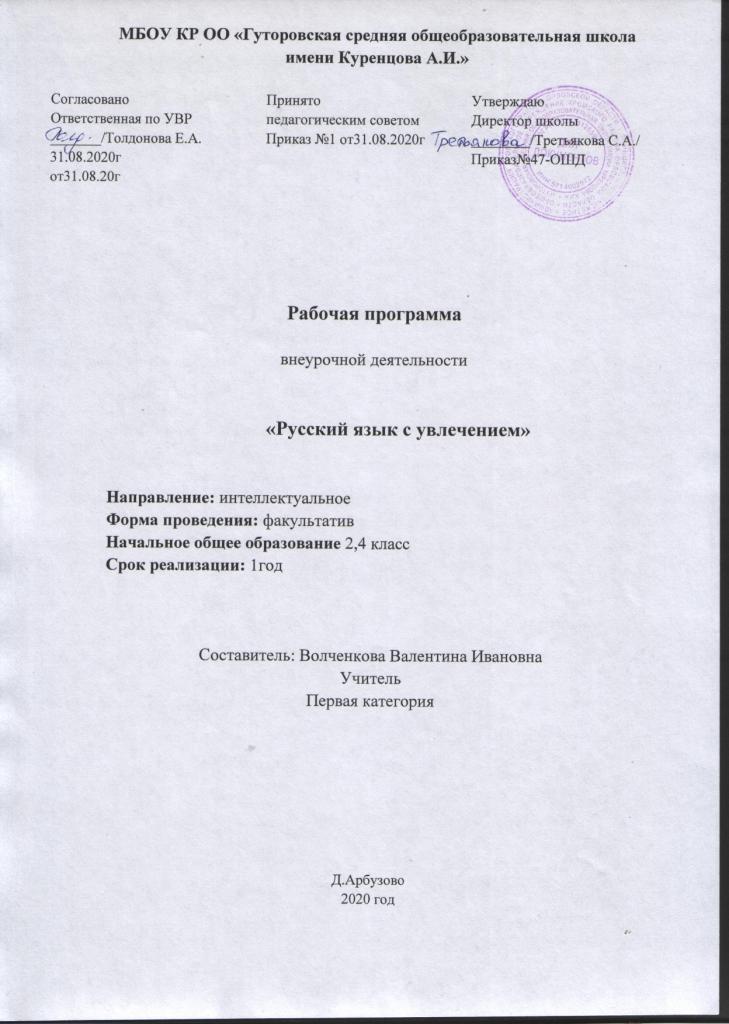 1.Планируемые результаты освоения курса внеурочной деятельности«Русский язык с увлечением» (2класс)Личностные результаты:осознавать роль языка и речи в жизни людей; эмоционально «проживать» текст, выражать свои эмоции; понимать эмоции других людей, сочувствовать, сопереживать; высказывать  своё отношение к героям прочитанных произведений, к их поступкам. Метапредметне результаты Регулятивные УУД:определять и формулировать цель деятельности  с помощью учителя;  учиться высказывать своё предположение (версию) на основе работы с материалом; учиться работать по предложенному учителем плану Познавательные УУД:находить ответы на вопросы в тексте, иллюстрациях; делать выводы в результате совместной работы класса и учителя; Коммуникативные УУД:оформлять свои мысли в устной и письменной форме (на уровне предложения или небольшого текста); слушать и понимать речь других; учиться работать в паре, группе; выполнять различные роли (лидера, исполнителя). 2.Содержание программы(34 часа)Главная цель программы  : развитие интереса к русскому языку как учебному предмету, воспитание бережного отношения к слову, к богатствам языка и стремление настойчиво овладеть этими богатствами.Задачи: -воспитание чувства сопричастности к сохранению уникальности и чистоты русского языка, пробуждение познавательного интереса к родному слову;-углубление знаний о лексике, фонетики и грамматики русского языка;-развитие речи, мышления и воображения.Фонетика(6часов)Роль и значение современного русского алфавита. Образование слов. Закодированные слова. Анаграммы. Как появились и зачем нужны звуки речи. Характеристика звуков. Транскрипция. Слова и дроби. Метаграммы. Звуковые образы и звукопись. Звуки рифма. Рассказы и стихи детских писателей о характере гласных и согласных, ударных и безударных звуков. Слоги. Составление слов из разрозненных слогов. Загадки-шарады.Морфемика(6 часов)Смысл и значение морфем. Понятие о морфемах(строительный материал слова), их грамматических особенностях и смысловой роли в слове. Словообразовательные цепочки. Восстановление пропущенных звеньев в словообразовательной цепочке. Опасности при разборе слов по составу. Чередование гласных и согласных звуков морфемах. Образование сложных слов. Ребусы. Загадки. Викторина «Приставки». Калейдоскопы и кроссворды. Занимательные игры.Морфология(6 часов)Где живут слова и как они находят место. Общее грамматическое значение, морфологические и синтаксические признаки самостоятельных частей речи. Прямое и переносное значение слов. Подбор к поговоркам соответствующих частей речи. Фразеологизмы и глаголы-синонимы. Задания на смекалку. Занимательные правила в стихах и играх. Загадки. Лингвистические сказки и истории. Чайнворды.Орфография(6 часов)Опасные места в словах и способы их проверки. Непроверяемые слова и орфографический словарь. Занимательные задания на правописание слов с непроизносимыми согласными; подбор проверочных слов. Весёлая путаница частей слов и речи. Дружба звуков, или парные согласные. Загадки умных слов.Лексика(10 часов)Толковый словарь и лексическое значение слова. Этимология слова. Однозначные и многозначные слова. Прямое и переносное значение слова. Омонимы. Синонимы. Антонимы. Палиндром, или слова-перевёртыши. Криптограммы. Пословицы и поговорки. Фразеологизмы. Логические задачи со словами.3.Тематическое планирование 1.Планируемые результаты освоения курса внеурочной деятельности«Русский язык с увлечением»  (4класс)ЛичностныеУ учащихся будут сформированы:- внутренняя позиция школьника на уровне положительного отношения к занятиям русским языком;- целостное восприятие окружающего мира;- развитие мотивации учебной деятельности и личностного смысла учения, заинтересованность в приобретении и расширении знаний и способов действий, творческий подход к выполнению заданий;- рефлексивная самооценка, умение анализировать свои действия и управлять ими;- навыки сотрудничества со взрослыми и сверстниками;- формирование филологической компетентности;- установка на бережное отношение к родному языку, понимание его красоты и многогранности.Метапредметные результатыУ учащихся будут сформированы:среде начального общего образования (в том числе с учебными моделями) в соответствии с содержанием учебного курса «Русский язык»;- умение сотрудничать с педагогом и сверстниками при решении различных задач, принимать на себя ответственность за результаты своих действий;- формирование навыков информационно-коммуникационной компетенции;- любознательность, активность и заинтересованность в познании мира. -способность принимать и сохранять цели и задачи учебной деятельности, находить средства и способы ее осуществления;- овладение способами выполнения заданий творческого и поискового характера;- умения планировать, контролировать и оценивать учебные действия в соответствии с поставленной задачей и условиями ее выполнения определять наиболее эффективные способы достижения результата;- способность использовать знаково-символические средства представления информации для создания моделей изучаемых объектов и процессов, схем решения учебно-познавательных и практических задач;- использование речевых средств и средств информационных технологий для решения коммуникативных и познавательных задач;- овладение логическими действиями сравнения, синтеза, обобщения, классификации по родовидовым признакам, установления аналогий причинно-следственных связей, построения рассуждений, отнесения к известным понятиям;- готовность слушать собеседника и вести диалог; готовность признать возможность существования различных точек зрения и права право каждого иметь свою; излагать свое мнение и аргументировать свою точку зрения;- овладение начальными сведениями о сущности и особенностях объектов и процессов в соответствии с содержанием учебного предмета «Русский язык»;- овладение базовыми предметными и межпредметными понятиями, отражающими существенные связи и отношения между объектами и процессами;- умение работать в материальной и информационнойПредметные результатыОбучающийся должен знать/ понимать-повествовательные , вопросительные, побудительные, восклицательные предложения;-части речи:имя существительное, имя прилагательное, глагол, предлоги;-корень слова, однокоренные слова, правила правописания безударных гласных;-имена собственные;-парные согласные на конце слова, правила их правописания;-уметь:-находить, повествовательные , вопросительные, побудительные, восклицательные предложения;-распознавать части речи и их грамматические признаки, образовывать множественное число от единственного, единственное от множественного;-писать раздельно предлоги со словами;-подбирать однокоренные слова;-находить в словах орфограммы2.Содержание программыЧасти слова Корень. Орфограммы в корне (10ч)Фонетика и орфоэпия Актуализация фонематического материала в соответствии с изучаемыми правилами правописания и орфоэпии гласные ударные и безударные, согласные твёрдые – мягкие, парные – непарные, звонкие – глухие.         Ударение, произношение звуков и их сочетаний в соответствии с нормами литературного языка.Графика  Использование на письме разделительных ь и ъ. установление соотношения звукового и буквенного состава  в словах с йотированными гласными е, ё, ю, я; в словах с разделительными ъ  и ь; в словах в непроизносимыми согласными.        Совершенствование навыка клавиатурного письма.Лексика Расширение представлений об однозначных и многозначных словах, о прямом и переносном значении слова, об этимологии, омонимах, антонимах, синонима, фразеологизмах, расширение словаря обучающихся.Работа со словарями, учебной и справочной литературой.Состав слова (морфемика) (9ч)        Родственные (однокоренные слова) различие однокоренных слов и различных форм одного и того же слова. Разбор слов по составу. Образование слов при помощи приставки, суффикса и сложения основ (сложные слова). Различение изменяемых и неизменяемых слов. Представление о смысловых, эмоциональных, изобразительных возможностях суффиксов и приставок.Морфология          Части речи. Имя существительное (3ч)        Имя существительное: значение и употребление в речи. Умение определять начальную форму; опознавать одушевлённые и неодушевлённые, собственные и нарицательные существительные. Различие имён существительных мужского, женского и среднего рода. Изменение имён существительных по числам и падежам. Склонение имён существительных. Имя прилагательное (3ч)        Имя прилагательное: значение и употребление в речи; зависимость форм рода и числа прилагательных от форм имени существительного. Изменение имён прилагательных по родам, числам и падежам.  Глагол (3ч)        Глагол: значение и употребление в речи. Практическое ознакомление с неопределённой формой глагола. Изменение глаголов по временам. Изменение глаголов прошедшего времени по родам и числам. Местоимение ( 3ч)Местоимение. Местоимение как часть речи.        Синтаксис  Предложение (3ч)        Различие предложений по цели высказывания. Интонационные особенности повествовательных, побудительных, вопросительных и восклицательных предложений. Нахождение главных членов предложения (основы предложения): подлежащего и сказуемого. Различие главных  и второстепенных членов предложения (без дифференциации последних). Предложения распространённые и нераспространённые. Установление на практическом уровне роли служебных слов и форм самостоятельных слов для связи слов  в предложении.        Предложения с однородными членами предложения с союзами и, а, но и без союзов.        Составление предложений из слов. Восстановление деформированных предложений.        Орфография         Формирование орфографической зоркости, использование разных способов выбора написания в зависимости от места орфограммы в слове. Разные способы проверки правописания слов: изменение формы слова, подбор однокоренных слов. Использование  орфографического словаря.3.Тематическое планирование№ п\пРаздел. Тема занятийКол-во часФонетика 6 часов.1По законам графики, или звуки и буквы12По порядку становись!13Буквы в слове переставим -много новых слов составим!14Какие они разные – гласные -согласные15Удар! Ещё удар!16Привет, страна Олимпия!1Морфемика 6 часов7Морфемы и их роль в словах18Смотри в корень!19К кому и зачем пристают приставки?110Суффикс - звучит загадочно…111Образование сложных слов, или кое-что о действии сложения.112Покой морфемам только снится1Морфология 6 часов13Где живут слова и как они находят место?114Существительное – значит существует115Живое – неживое. С душою или без?116Встреча с именами прилагательными117Глагол – часть речи или речь?118Привет, страна Олимпия!1Орфография 6 часов.19Законы орфографии120Непроизносимые согласные или звуки потерялись.121Встреча с именами собственными122Весёлая путаница частей слова и речи123Дружба звуков или кое-что о парных согласных.124Привет, страна Олимпия!1Лексика 10 часов25Словарь или вселенная в алфавитном порядке126Поговорим о происхождении или этимология слова127Однозначные и многозначные слова128Эти милые двойняшки, или в гостях у омонимов129Дружба слов. Встреча с синонимами130Когда значения спорят или кое-что об антонимах.131Когда старость бывает в радость, или кое-что об архаизмах132Встреча с фразеологизмами, или постоим за устойчивость133Слово плюс слово – пословица готова…134Привет, страна Олимпия!1№ п/пТема занятия.Кол-во час	Части слова. Корень. Орфограммы в корне	10 ч1Части слова. Корень. 12Правописание проверяемых (парных) согласных букв в корне слова13Правописание проверяемых (парных) согласных букв в корне слова14Чередование согласных букв в корне15Безударные гласные в корне16Безударные гласные в корне17Сложные слова их правописание18Непроизносимые согласные в корне слова19Непроизносимые согласные в корне слова110Удвоенные согласные буквы в корне слова1Части слова. Приставка. Правописание приставок 6 ч11Части слова. Приставка112Безударные гласные буквы в приставках113Безударные гласные буквы в приставках114Удвоенные согласные буквы на стыке приставки и корне115Разделительные ъ и ь116Разделительные ъ и ь1Части слова. Суффикс. Окончание и основа3 ч17Части слова. Окончание и основа	118Суффикс. Разбор слов по составу	119Суффикс. Разбор слов по составу	1Части речи. Имя существительное3 ч20Имя существительное как часть речи: одушевлённые и неодушевлённые существительные121Имя существительное как часть речи: род имён существительных122Имя существительное как часть речи: число имён существительных, словообразование имён существительных1Части речи. Местоимение  3 ч23Местоимение как часть речи	124Местоимение как часть речи125Местоимение как часть речи1Части речи. Имя прилагательное 3 ч26Имя прилагательное как часть речи127Имя прилагательное как часть речи. Род и число имён прилагательных128Правописание безударных окончаний  имён прилагательных. Разбор прилагательных по составу1Глагол 3 ч29Глагол как часть речи130Глагол как часть речи: время глагола, неопределённая форма глагола131Правописание частицы НЕ с глаголами. Неопределённая форма глагола1Предложение. Виды предложений3 ч32Предложение. Виды предложений (4 часа)133Предложения: виды предложений. Главные и второстепенные члены предложений134Виды предложений: простые и сложные предложения. Главные и второстепенные члены предложения 1